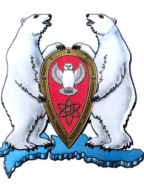 АДМИНИСТРАЦИЯ МУНИЦИПАЛЬНОГО ОБРАЗОВАНИЯ  ГОРОДСКОЙ ОКРУГ «НОВАЯ ЗЕМЛЯ»РАСПОРЯЖЕНИЕ«17» декабря 2018 г. № 249г. Архангельск-55 Об утверждении Ведомственных Целевых программ 	В соответствии со статьей 179.3 Бюджетного кодекса Российской Федерации, областным законом от 23.09.2008 № 562-29-ОЗ «О бюджетном процессе Архангельской области», Порядком разработки, утверждения и реализации ведомственных целевых программ исполнительных органов государственной власти Архангельской области, утвержденным постановлением администрации Архангельской области от 26.11.2007 № 185-па, Порядком разработки, утверждения и реализации ведомственных целевых программ муниципального образования городской округ «Новая Земля», утвержденным постановлением администрации МО ГО «Новая Земля» от 25.10.2017 № 21,р а с п о р я ж а ю с ь:1. Утвердить ведомственную целевую программу «Здоровье северян».2. Утвердить ведомственную целевую программу «Дети Новой Земли».        3. Утвердить ведомственную целевую программу «Совершенствование и развитие муниципальной службы, получение дополнительного профессионального образования».4. Утвердить ведомственную целевую программу «Предупреждение терроризма и экстремистской деятельности в муниципальном образовании «Новая Земля».5. Утвердить ведомственную целевую программу «Профилактика правонарушений в муниципальном образовании «Новая Земля».6. Утвердить ведомственную целевую программу «Противопожарная безопасность в муниципальном образовании «Новая Земля».7. Утвердить ведомственную целевую программу «Молодежь Севера».8. Утвердить ведомственную целевую программу «Энергосбережение и повышение энергетической эффективности в муниципальном образовании «Новая Земля».9. Опубликовать настоящее распоряжение и ведомственные целевые программы муниципального образования «Новая Земля» в газете «Новоземельские вести» и разместить на официальном сайте муниципального образования городской округ «Новая Земля». 10. Контроль за исполнением данного распоряжения оставляю за собой.Глава муниципального образования                                                                 Ж.К.Мусин